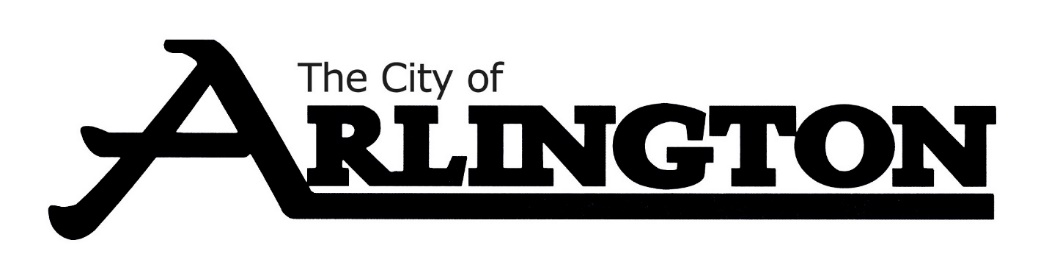 ECONOMIC DEVELOPMENT AUTHORITYMEETING AGENDAJUNE 12, 2023, AT 5:30 PMCOUNCIL CHAMBERSMembers: Dean Bergersen, Larry Sorenson, Howard Brinkman, Kurt Menk, Tim Kloeckl, Jeff Matz and Curtis LingCall Meeting to Order and Pledge of AllegianceRoll CallApprove of the AgendaApproval of May 8, 2023, Meeting MinutesOLD BUSINESS Amba Homes UpdateSeneca/Data Metal Craft UpdateReview of Financial Reports for April of 2023Hoff Property UpdateNEW BUSINESSMISCELLANEOUSADJOURNMENT 